					August 7, 2020VIA EMAIL AND ESERVICE ONLYTO ALL PARTIES OF RECORD:					RE: 	Rebecca Britton, Complainant							v.					       	Sunoco Pipeline L.P.					       	Docket Number C-2019-3006898On August 6, 2020, the Pennsylvania Public Utility Commission received the attached email from the Complainant in the above captioned complaint case.  Since this matter is now a contested proceeding pending before the Commission, and due to the statutory prohibition on ex-parte communications at 66 Pa. C.S. Section 334(c), please be advised that I am serving under cover of this Secretarial Letter, a copy of the Complainant’s email upon the Respondent and all Parties to this matter in order to cure any possible ex-parte communication.Furthermore, the Complainant’s email will be placed on the above docket number with this Secretarial Letter.					Sincerely, 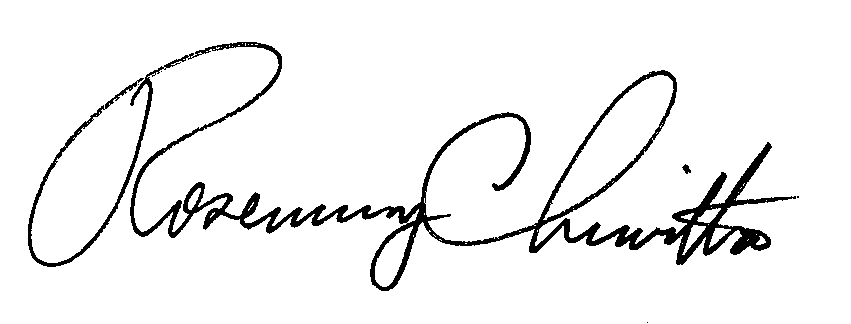 					Rosemary Chiavetta					Secretary of the CommissionAttachmentCC:  	All Parties of Record         	Administrative Law Judge Elizabeth Barnes-----Original Message-----
From: Chiavetta, Rosemary <rchiavetta@pa.gov> 
Sent: Friday, August 7, 2020 10:36 AM
To: Rebecca Britton 
Subject: RE: [External] Sunoco breach to shoen rd aquifer and Aqua Rebecca:Please know that since you are an active Party in an active and contested complaint case pending before the Commission at Docket Number C-2019-3006898, it will be necessary to add your email below to the record of the docket and serve the email on the other Parties of Record in this case to cure any ex parte communication as prohibited by Section 334(c) of the Public Utility Code. Secretary Rosemary Chiavetta, Esq.Pennsylvania Public Utility CommissionCommonwealth Keystone Building400 North StreetHarrisburg, Pennsylvania 17120rchiavetta@pa.gov-----Original Message-----From: Chiavetta, Rosemary Sent: Thursday, August 06, 2020 2:21 PMTo: Rebecca Britton Subject: RE: [External] Sunoco breach to shoen rd aquifer and Aqua Rebecca:Please know I have forwarded this to several bureaus in the Commission for immediate review.Secretary Rosemary Chiavetta, Esq.Pennsylvania Public Utility CommissionCommonwealth Keystone Building400 North StreetHarrisburg, Pennsylvania 17120rchiavetta@pa.gov-----Original Message-----From: Rebecca Britton  Sent: Thursday, August 06, 2020 12:42 PMTo: Chiavetta, Rosemary <rchiavetta@pa.gov>Subject: [External] Sunoco breach to shoen rd aquifer and Aqua ATTENTION: This email message is from an external sender. Do not open links or attachments from unknown sources. To report suspicious email, forward the message as an attachment to CWOPA_SPAM@pa.gov.Dear Mrs. Chiavetta,I recognize that this is not your wheel house. I recognize it is a pandemic, and you like all people in positions of authority are likely stretched thin.  I know first hand how making choices that affect so many is trying.  I hope you give me some grace with today’s email.Could you please take my query seriously.  I cannot continue to spin wheels on something I feel is so important by emailing and searching for a listening ear.There was an aquifer breach near the Aqua Shoen Rd well by Sunoco.  The sad part is that in 2017 this occurred and many, many, people got ill.  We had stomach pains, stomach related issues, loss of appetite.  We had ill pets and people had sediment in their home appliances like dishwashers and washing machines.  This is part of the public record in the Sunoco case.Aqua needs to shut the well down if they have not done so if there is even a small chance this could happen again.  The well is on a loop that is a 10 well system.This community is currently without power from a storm, listening to drilling 10 hrs a day, in a pandemic.  We deserve to know we will have clean drinking water.I believe Sunoco will now grout the breach. That is additional risks to the supply.With great respect and sincerity,Rebecca Britton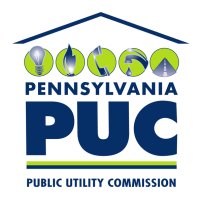  PUBLIC UTILITY COMMISSION400 NORTH STREET, HARRISBURG, PA 17120IN REPLY PLEASE REFER TO OUR 